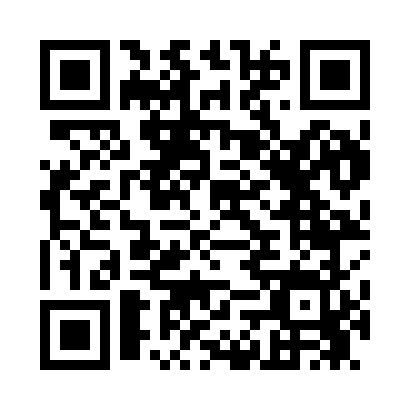 Prayer times for West Otis, Arkansas, USAMon 1 Jul 2024 - Wed 31 Jul 2024High Latitude Method: Angle Based RulePrayer Calculation Method: Islamic Society of North AmericaAsar Calculation Method: ShafiPrayer times provided by https://www.salahtimes.comDateDayFajrSunriseDhuhrAsrMaghribIsha1Mon4:476:111:225:078:339:572Tue4:476:111:225:078:339:563Wed4:486:111:225:078:339:564Thu4:496:121:225:078:339:565Fri4:496:121:235:088:329:566Sat4:506:131:235:088:329:557Sun4:516:131:235:088:329:558Mon4:516:141:235:088:329:549Tue4:526:151:235:088:319:5410Wed4:536:151:235:088:319:5411Thu4:536:161:235:088:319:5312Fri4:546:161:245:088:309:5213Sat4:556:171:245:098:309:5214Sun4:566:181:245:098:309:5115Mon4:576:181:245:098:299:5116Tue4:576:191:245:098:299:5017Wed4:586:191:245:098:289:4918Thu4:596:201:245:098:289:4919Fri5:006:211:245:098:279:4820Sat5:016:211:245:098:279:4721Sun5:026:221:245:098:269:4622Mon5:036:231:245:098:259:4523Tue5:046:231:245:098:259:4424Wed5:056:241:245:098:249:4425Thu5:066:251:245:098:239:4326Fri5:066:261:245:098:239:4227Sat5:076:261:245:098:229:4128Sun5:086:271:245:088:219:4029Mon5:096:281:245:088:209:3930Tue5:106:281:245:088:209:3831Wed5:116:291:245:088:199:36